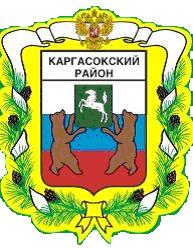 МУНИЦИПАЛЬНОЕ ОБРАЗОВАНИЕ "Каргасокский район"ТОМСКАЯ ОБЛАСТЬАДМИНИСТРАЦИЯ КАРГАСОКСКОГО РАЙОНАОб утверждении программы профилактики рисковпричинения вреда (ущерба) охраняемым законом ценностям в рамках осуществления муниципального земельного контроля на 2023 год В соответствии с Федеральным законом от 31.07.2020 г. № 248-ФЗ  «О государственном контроле (надзоре) и муниципальном контроле в Российской Федерации», на основании постановления Правительства РФ от 25.06.2021 г. № 990 «Об утверждении Правил разработки и утверждения контрольными (надзорными) органами программы профилактики рисков причинения вреда (ущерба) охраняемым законом ценностям»Администрация Каргасокского района постановляет:1. Утвердить программу профилактики рисков причинения вреда (ущерба) охраняемым законом ценностям в рамках осуществления муниципального земельного контроля на 2023 год согласно приложению, к настоящему постановлению.2. Настоящее постановление вступает в силу на следующий день после дня его официального опубликования в порядке, предусмотренном Уставом муниципального образования «Каргасокский район».Программа профилактики рисков причинения вреда (ущерба) охраняемым законом ценностямв рамках осуществления муниципального земельного контроля на 2023 год (далее – Программа профилактики)Раздел 1. Анализ текущего состояния осуществления вида контроля, описание текущего уровня развития профилактической деятельности контрольного (надзорного) органа, характеристика проблем, на решение которых направлена программа профилактики 1.1. Настоящая Программа профилактики разработана в целях стимулирования добросовестного соблюдения обязательных требований юридическими лицами, индивидуальными предпринимателями и гражданами (далее – контролируемые лица), устранения условий, причин и факторов, способных привести к нарушениям обязательных требований и (или) причинению вреда (ущерба) охраняемым законом ценностям, создания условий для доведения обязательных требований до контролируемых лиц, повышение информированности о способах их соблюдения.1.2. В 2022 г. плановые и внеплановые проверки не проводились, нарушений не выявлено.1.3. На официальном сайте Администрации Каргасокского района размещены тексты нормативных правовых актов (в актуальной редакции) по вопросам порядка осуществления муниципального контроля, а также тексты нормативных правовых актов, содержащих обязательные требования.Раздел 2. Цели и задачи реализации программы профилактики 2.1. Целями настоящей Программы являются:1) стимулирование добросовестного соблюдения обязательных требований контролируемыми лицами;2) устранений условий, причин и факторов, способных привести к нарушениям обязательных требований и (или) причинению вреда (ущерба) охраняемым законом ценностей;3) создание условий для доведения обязательных требований до контролируемых лиц, повышение информированности о способах их соблюдения. 2.2. Задачами Программы профилактики являются:1) предупреждение нарушений обязательных требований;2) снижение риска причинения вреда (ущерба) охраняемым законом ценностям;3) создание системы консультирования подконтрольных субъектов, в том числе с использованием современных информационно-телекоммуникационных технологий.2.3. В положении о виде контроля мероприятия, направленные на нематериальное поощрение добросовестных контролируемых лиц, не установлены, следовательно, меры стимулирования добросовестности в программе не предусмотрены.Раздел 3. Перечень профилактических мероприятий,сроки (периодичность) их проведения3.1. В рамках осуществления муниципального земельного контроля Администрация Каргасокского района вправе проводить следующие профилактические мероприятия:1) информирование;2) консультирование.3.2. Ответственным подразделением Администрации Каргасокского района за проведение профилактических мероприятий, указанных в пункте 3.1.  настоящей Программы профилактики является Отдел по управлению муниципальным имуществом и земельными ресурсами Администрации Каргасокского района (далее - ОУМИиЗР).Должностными лицами, уполномоченными на проведение профилактических мероприятий, указанных в пункте 3.1.  настоящей Программы профилактики является:1) заместитель Главы Каргасокского района по экономике;2) начальник отдела по управлению муниципальным имуществом и земельными ресурсами;3) главный специалист по работе с земельными ресурсами отдела по управлению муниципальным имуществом и земельными ресурсами;4) ведущий специалист по работе с земельными ресурсами отдела по управлению муниципальным имуществом и земельными ресурсами.3.3. Информирование об осуществлении муниципального земельного контроля осуществляется посредством размещения соответствующих сведений на официальном сайте Администрации Каргасокского района, в средствах массовой информации, через личные кабинеты контролируемых лиц в государственных информационных системах (при их наличии) и в иных формах, осуществляется на постоянной основе3.4. Консультирование осуществляется должностным лицом Администрации Каргасокского района по телефону, посредством видео-конференц-связи, на личном приеме либо в ходе проведения профилактического мероприятия, контрольного (надзорного) мероприятия. Консультирование осуществляется по следующим вопросам:1) организация и осуществление муниципального земельного контроля;2) порядок осуществления контрольных мероприятий, установленных Положением о виде муниципального контроля;3) порядок обжалования действий (бездействия) должностных лиц, уполномоченных осуществлять муниципальный земельный контроль;4) получение информации о нормативных правовых актах (их отдельных положениях), содержащих обязательные требования, оценка соблюдения которых осуществляется Администрацией Каргасокского района в рамках контрольных мероприятий.Консультирование осуществляется ежедневно, кроме выходных и праздничных дней с 09:00 до 13-00 и с 14:00 до 17:00.Раздел 4. Показатели результативности и эффективности программы профилактики рисков причинения вредаЛист согласования (визирования) к постановлению (распоряжению) Администрации Каргасокского районаОб утверждении програмы профилактики рисковпричинения вреда (ущерба) охраняемым законом ценностям в рамках осуществления муниципального земельного контроля на 2023 годПроект подготовлен _Полушвайко Н.Н._Список на рассылку документов (постановление, распоряжение и др.)Документ : Постановление Администрации Каргасокского района от ___.__.2022 №____ «Об утверждении программ профилактики рисков причинения вреда (ущерба) охраняемым законом ценностям в рамках осуществления муниципального земельного контроля на 2023 год»                                Разослать: кол-во экз.__Исполнитель (должность, подпись, № тел.) Полушвайко Н.Н. – начальник отдела по управлению муниципальным имуществом и земельными ресурсами Администрации Каргасокского района, т. 2-18-09───────────────────────────────────────────────────────___________________________________________________________________________Дата                                Разослано (подпись)-------------------------------     ---------------------------------------ПОСТАНОВЛЕНИЕПОСТАНОВЛЕНИЕПОСТАНОВЛЕНИЕ     .   .2022                № с. Каргасокс. КаргасокГлава Каргасокского районаА.П. АщеуловН.Н. Полушвайко2 18 09Н.Н. Полушвайко2 18 09Н.Н. Полушвайко2 18 09УТВЕРЖДЕНО постановлением Администрации Каргасокского района  от  _________2022 № ___Приложение № п/пНаименование показателяВеличина1.Полнота информации, размещенной на официальном сайте официальном сайте Администрации Каргасокского района в информационно-телекоммуникационной сети «Интернет» сведений, предусмотренных частью 3 статьи 46 Федерального закона от 31.07.2020 г. № 248-ФЗ «О государственном контроле (надзоре) и муниципальном контроле в Российской Федерации»100 %2.Удовлетворенность контролируемых лиц и их представителями консультированием должностными лицами ОУМИиЗР100 % от числа обратившихся
Ф.И.О., должность  
Подпись  Дата      
поступления на 
согласование  Дата   
исполнения
Примечание <*>1          2     3       4     5       Микитич Ю.Н. - управляющий делам Администрации Каргасокского районаКоньшина О.В. – заместитель Главы Каргасокского района по экономикеТимохин В.В. – начальник ОПКР АКРПолушвайко Н.Н. - начальник ОУМИ и ЗР№№
ппАдресаты                               ОУМИ и ЗР на kargzem@tomsk.gov.ru